实验室危险化学品清查操作说明各实验室负责人负责本实验室的化学品盘存，具体方法如下：一、登录系统1、输入网址：gzc.nuaa.edu.cn，访问国资处网站，点击“管理平台”栏目-“实验室安全综合管理系统”，采用校内统一身份认证的方式登录，查看本人名下已有实验室和化学品的相关信息（系统中已有化学品信息为最近一次盘存信息），具体操作如下图：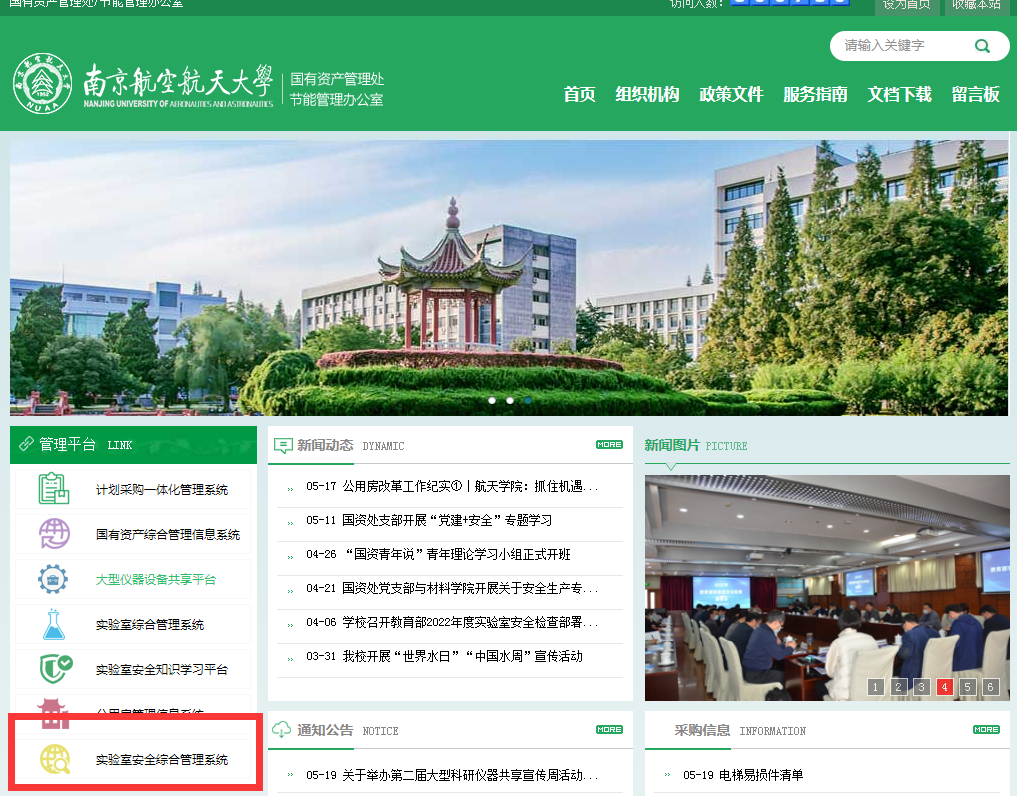 进入实验室安全综合管理系统页面后，点击危险源平台：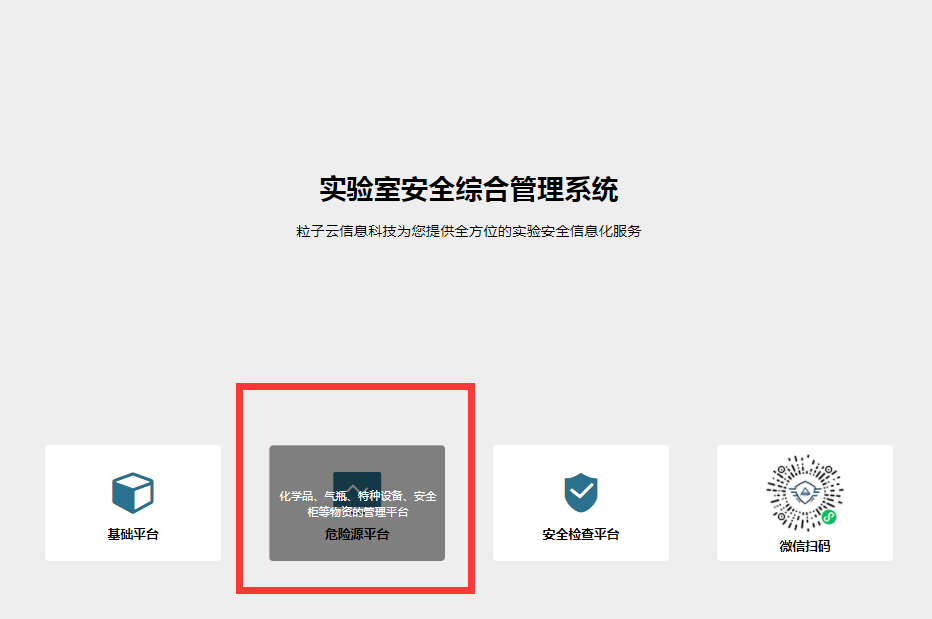 点击使用校内统一身份认证方式登录：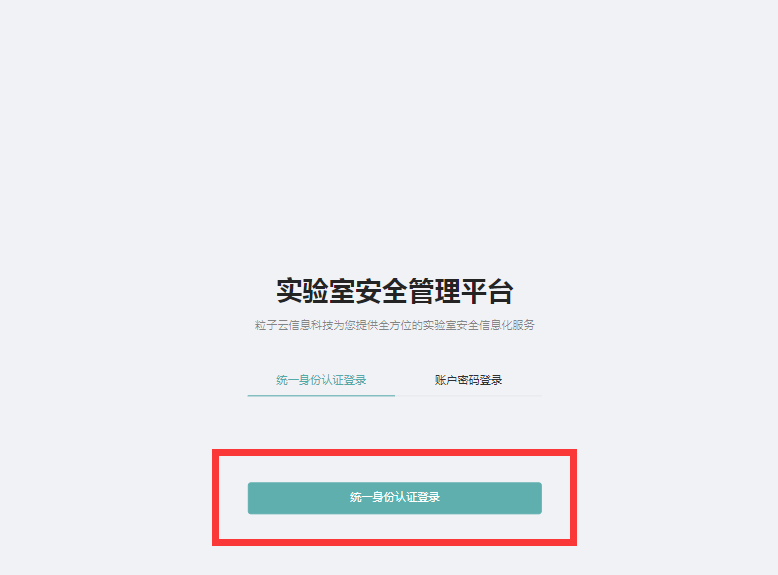 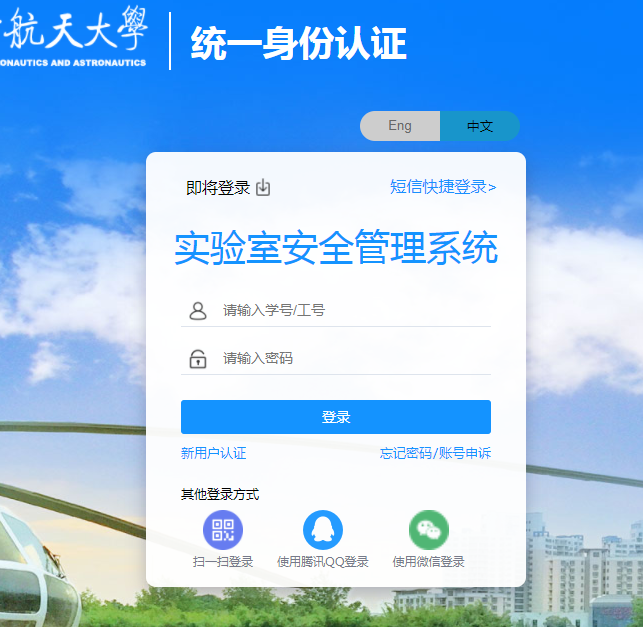 二、查看实验室危化品存量1、进入系统后，点击“危险源平台”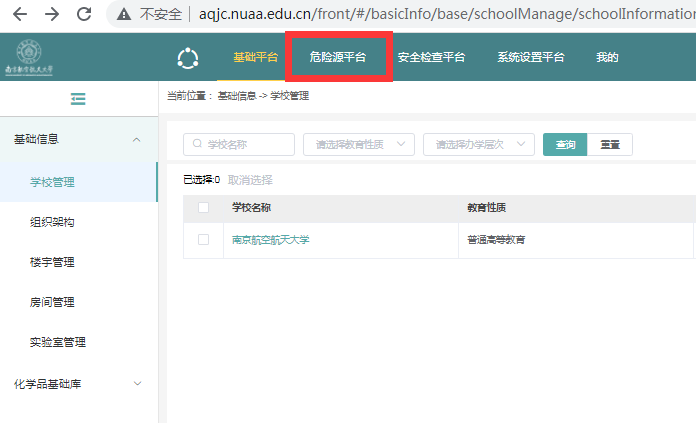 2、点击左侧功能条-“化学品管理”-“化学品列表”：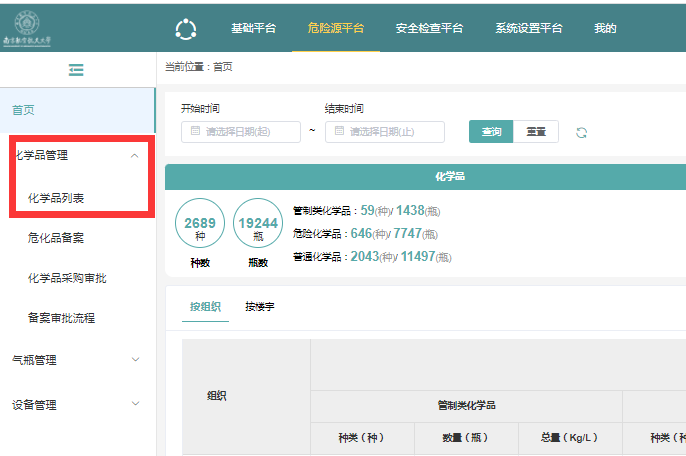 3、在上方查询功能条中，选择到具体的房间，然后勾选房间左侧的方框；点击查询按钮，可以查看名下具体房间里的化学品情况。三、盘存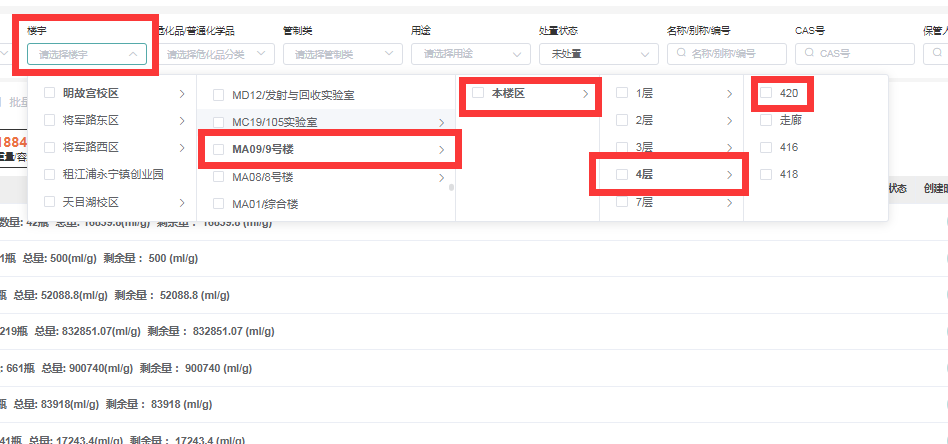 请实验室负责人组织本实验室，认真梳理实际化学品的存量，为存量化学品按瓶进行打码，并根据存量对系统中相关信息进行修改。相关操作如下：1、点击具体化学品记录左侧的小“>”按钮，可以查看具体某一化学品详细信息（具体到瓶），点击某一瓶右侧的功能菜单，可以针对该瓶化学品进行相关操作。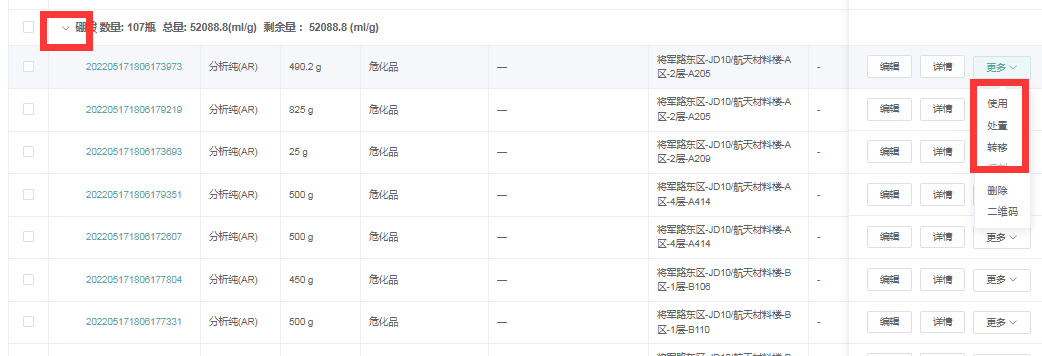 2、点击“添加化学品”，可以往本实验室添加化学品。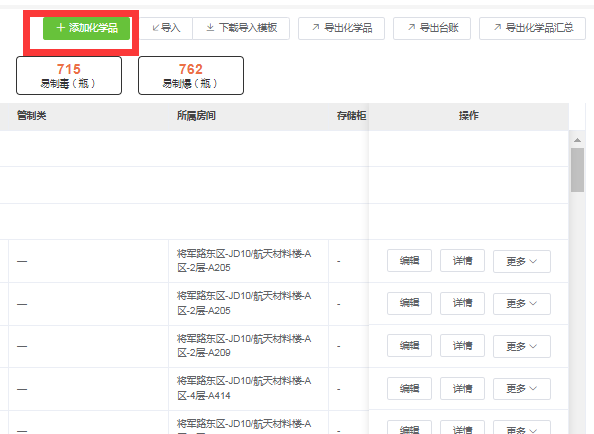 3、勾选某种化学品左侧的框，可以选中该化学品，而后进行批量操作（如需集中使用、集中处置，可以使用该功能）。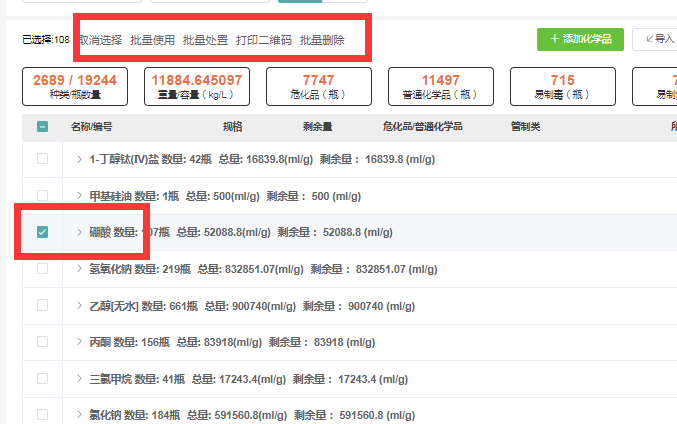 四、填写打印《安全审计调查表》实际存量和系统信息核对无误后，请实验室负责人在系统里补充相关信息，填写《安全审计调查表》，相关操作如下：1、点击“基础平台”，访问右侧的菜单栏“实验室分级分类”-“房间安全信息”。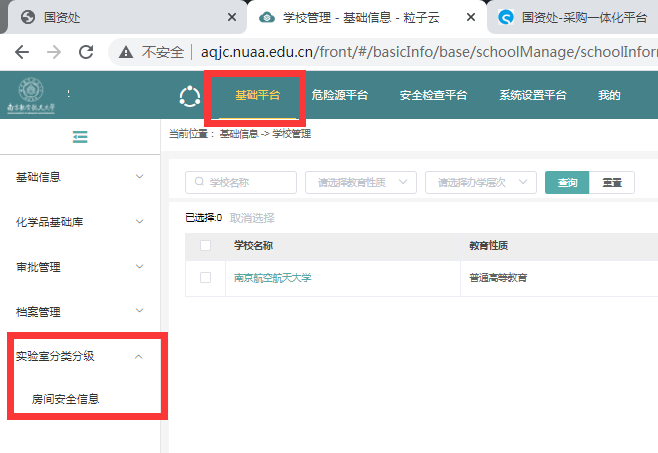 2、在上方查询功能条中，选择到具体的房间。3、在房间信息上方，可以点击下载安全审计调查表。下载后，可在浏览区左下角点击查看。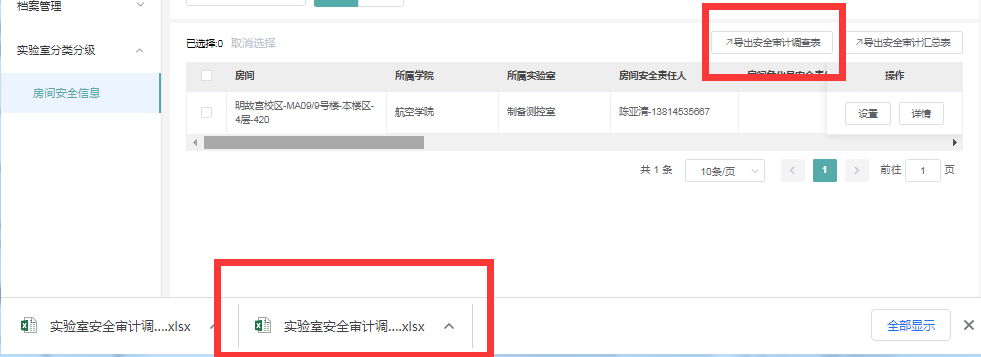 4、打开已经下载的安全审计调查表，可以看到已经填写的相关信息。表的最后一行为填表说明。如果所有内容已经填写完成，重新下载“安全审计调查表”（excel格式），打印签字上交。请用A4打印，打印前务必调整一下格式。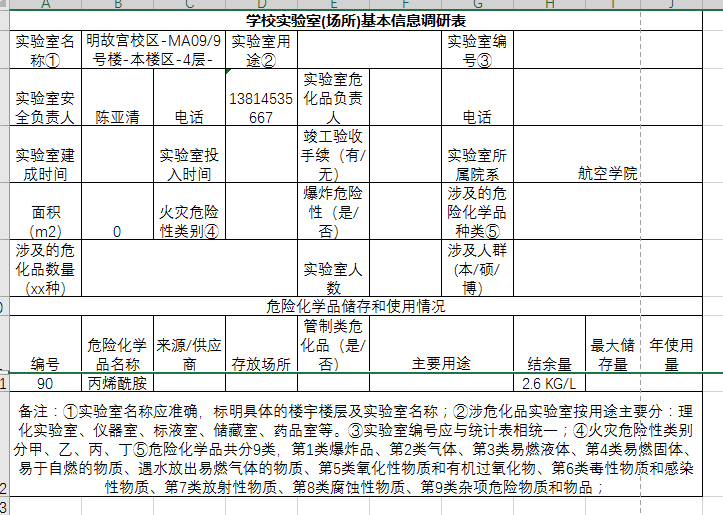 5、点击实验室信息右侧的“设置”按钮，可以开始本实验室相关审计表的填写。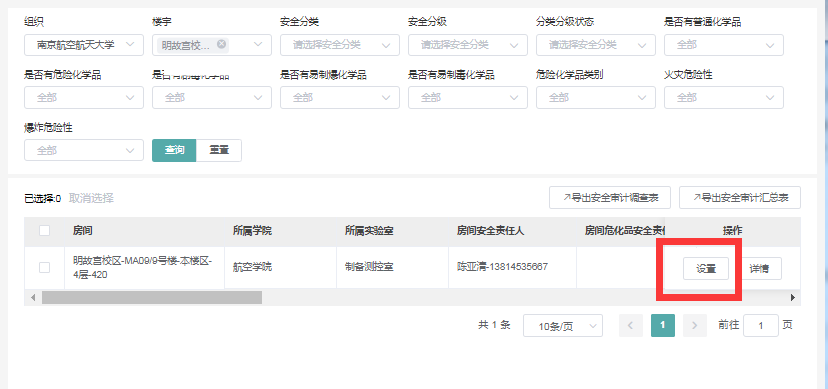 6、填写时，请对照说明填写。（1）注意填写面积时，可以访问学校公用房系统查询。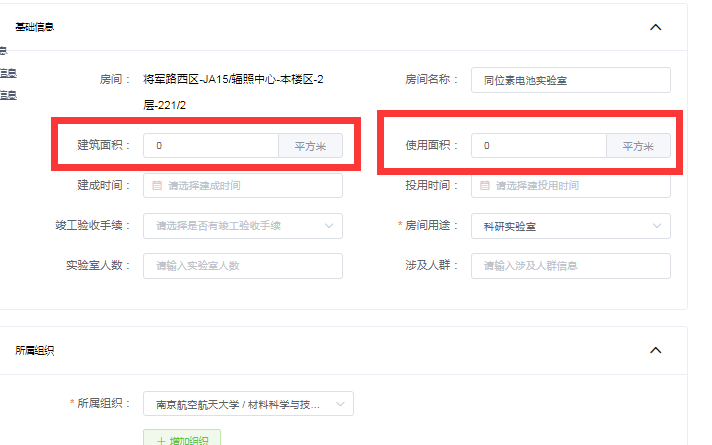 学校公用房系统：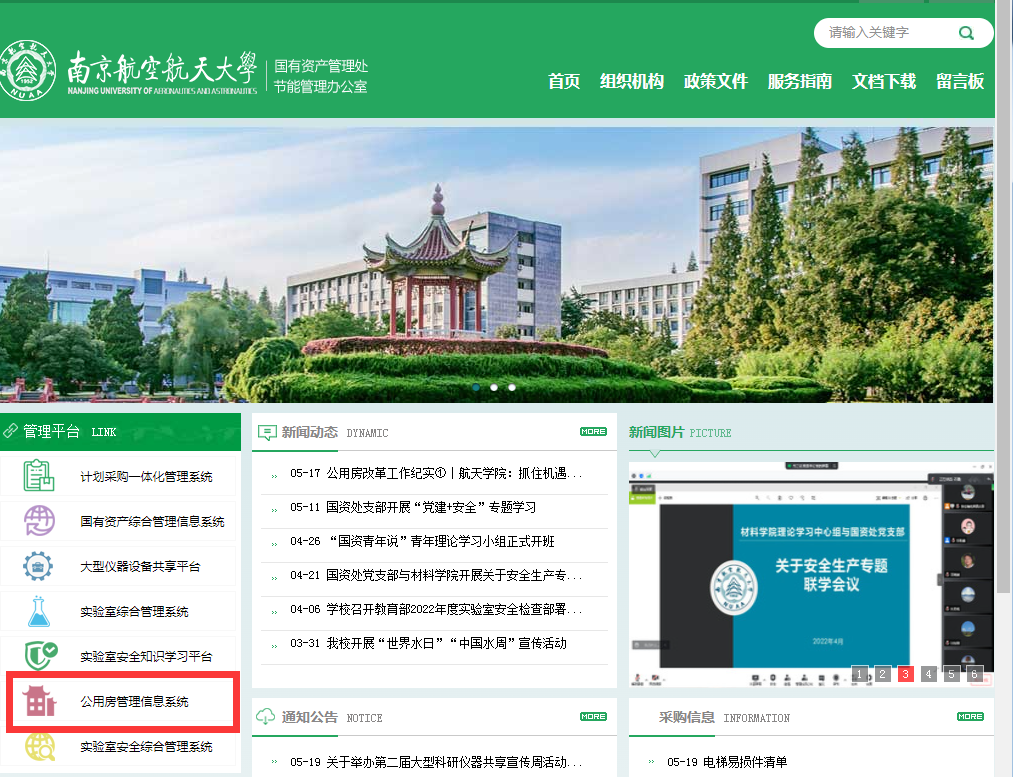 （2）注意点击“同步化学品列表”，根据盘点情况，初始化本实验室的危化品情况。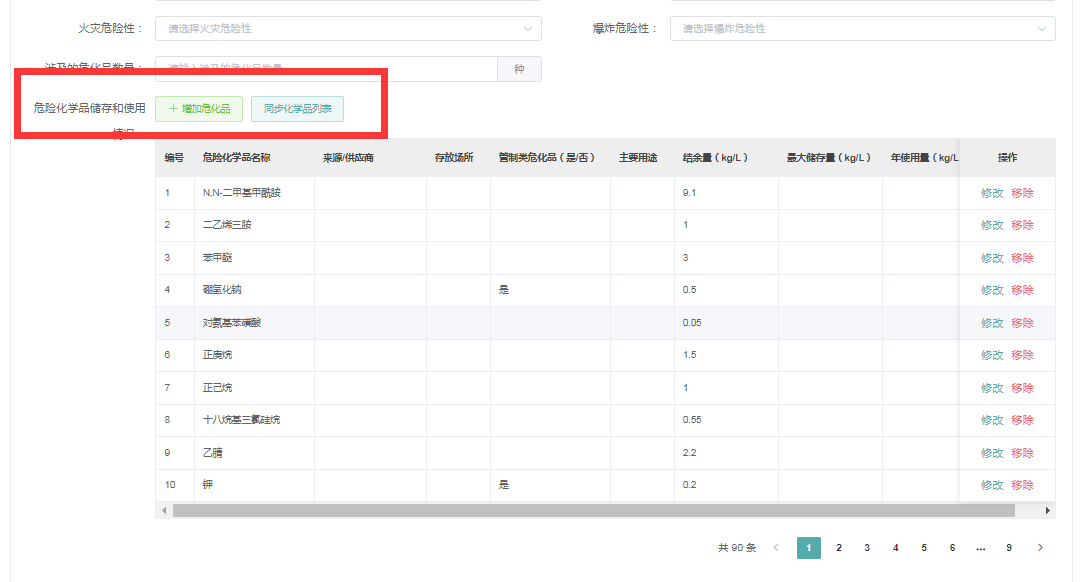 相关字段建议填写如下：（1）实验室名称：系统自动生成；（2）实验室用途：请按填写说明填写；（3）实验室编号：系统自动生成；（4）实验室安全负责人、电话：系统自动生成；（5）实验室危化品负责人、电话：请据实填写，可与实验室安全负责人一致；（6）实验室建成时间、投用时间：请据实填写；（7）竣工验收手续：有；（8）实验室所属院系：系统自动生成；（9）面积：请查询公房系统后填写；（10）火灾危险类比：请按填写说明据实填写；（11）爆炸危险性：有易燃易爆危化品的，请填写是；（12）涉及的危险化学品种类：请根据存量，据实填写；（13）涉及的危化品数量（**钟）：请根据系统查询情况，据实填写；（14）实验室人数：请填写通常情况下同时在实验室的人数，教学实验室请填写实际开课时的人数；（15）涉及人群：请据实填写。五、打印《安全审计汇总表》1、学院安全员可以访问基础平台，点击左侧菜单栏中“实验室分级分类”-“房间安全信息”，通过查询功能，查询本单位全部实验室信息（危化品）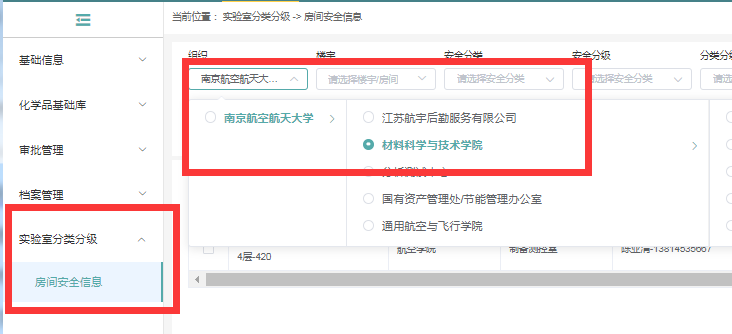 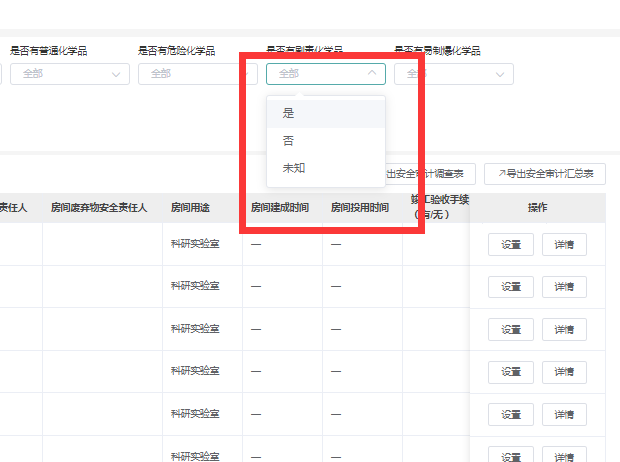 导出时可选择“是否有危化品”。本次需要上报的是有危化品的实验室信息。2、点击房间列表上方“生成安全审计汇总表”按钮，生成本单位安全审计汇总表（浏览器左下角显示）。请用A4（横向）打印，打印前务必调整一下格式。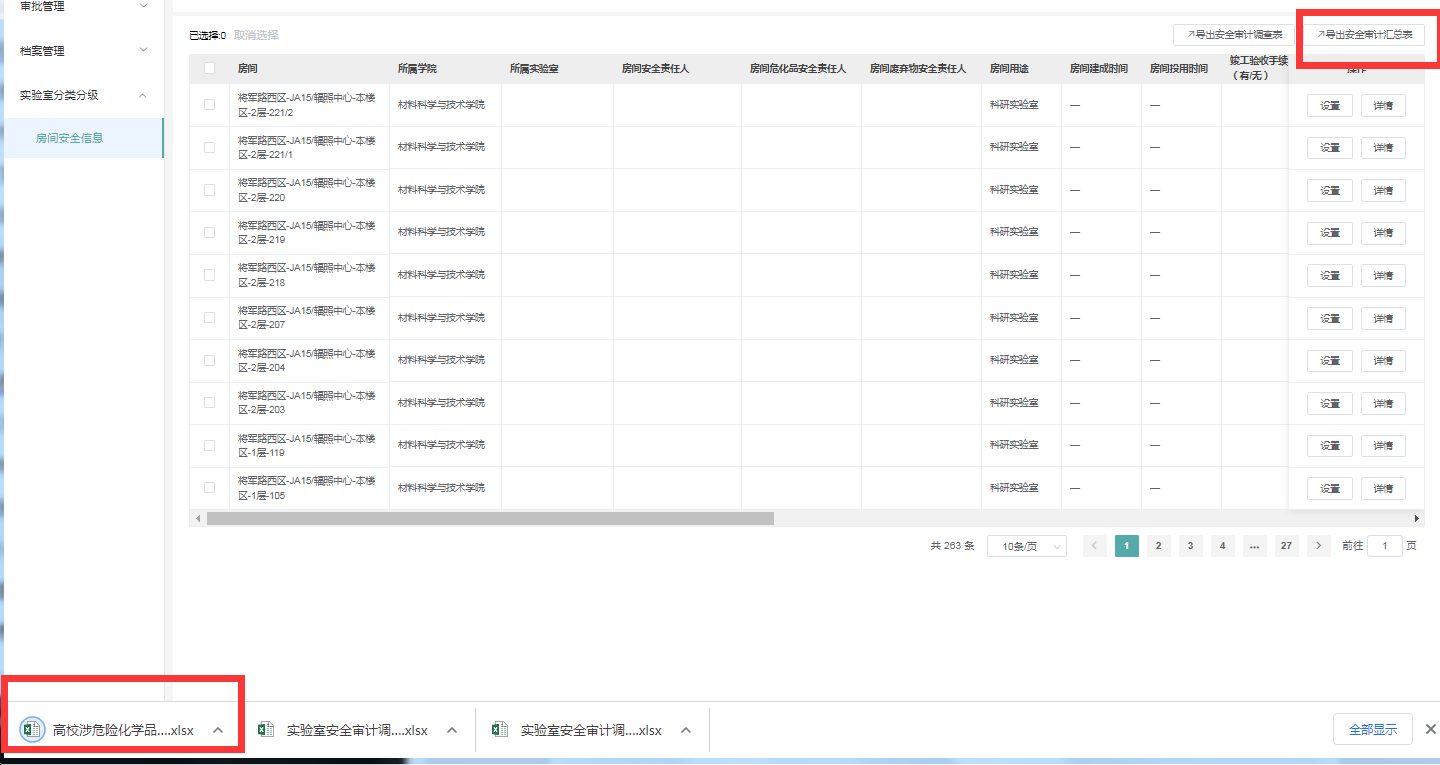 请相关实验室负责人加南航危化品管理微信群。如在填写过程中遇到相关问题，可以在群里直接提问。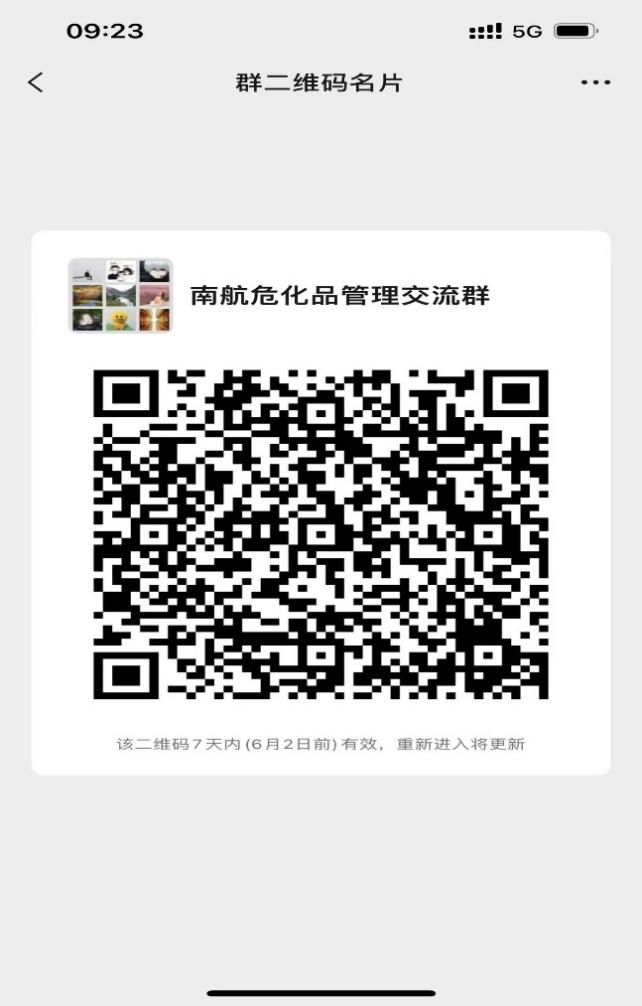 